ใบความรู้เพิ่มเติม เรื่อง ความเข้มข้นของสาร1) ร้อยละโดยมวลต่อมวล (% W/W)  หรือเรียกย่อๆ ว่า "ร้อยละโดยมวล"  เป็นหน่วยความเข้มข้นที่ใช้ "บอกมวลของตัวถูกละลายในสารละลาย 100 หน่วยมวลเดียวกัน"   เช่น -สารละลายกรด HNO3 20% โดยมวล  หมายความว่า  ในสารละลายกรด 100 กรัม  มีเนื้อกรด HNO3 20 กรัม  หรือในสารละลายกรด 100 กิโลกรัม  มีเนื้อกรด HNO3 20 กิโลกรัม- สารละลาย NH3 30% โดยมวล  หมายความว่า  สารละลาย 100 กรัม  มี NH3 ละลายอยู่ 30 กรัม   หมายเหตุ    มวลของตัวถูกละลายและมวลของสารละลาย  จะต้องเป็นหน่วยเดียวกันตัวอย่างที่ 1 . ถ้าต้องการเตรียมสารละลายโซเดียมคาร์บอเนต (Na2CO3) 2,500 กรัม ที่มีความเข้มข้นร้อยละ7 โดยมวล จะต้องใช้โซเดียมคาร์บอเนตและน้ำอย่างละกี่กรัมวิธีทำ โจทย์กำหนดให้ ความเข้มข้นร้อยละ 7 โดยมวล, มวลของสารละลาย = 2,500 g	จากสูตร	ร้อยละโดยมวล	=		แทนค่า	7	=			มวลของตัวละลาย	=	    =  175 g		ดังนั้น สารละลายโซเดียมคาร์บอเนตจะต้องใช้โซเดียมคาร์บอเนต 175 กรัม และต้องใช้น้ำ 2,500 กรัม เท่ากับปริมาณของสารละลายแบบฝึกเพิ่มเติมนำน้ำตาลกลูโคสไปละลายน้ำให้มีความเข้มข้นร้อยละ 3 มวลต่อมวลสารละลายกลูโคสมีอยู่...................กรัมสารละลายน้ำมีอยู่........................กรัมสารละลายที่เตรียมได้มีมวล......................กรัมเมื่อนำกลูโคสมา 30 กรัม ละลายในน้ำ 220 กรัม สารละลายกลูโคสมีมวลกี่กรัม และมีความเข้มข้นร้อยละมวลต่อมวลเท่าไร…………………………………………………………………………………………………………………………………………………………………………………...……………………………………………………………………………………………………………………………………………………………………..…………...…………………………………………………………………………………………………………………………………………………………….…………………...………………………………………………………………………………………………………………………………………………………..………………………...………………………………………………………………………………………………………………………………………………………………………..………...……………………………………………………………………………………………………………………………………………………………………………..…...ถ้าต้องการน้ำเชื่อมเข้มข้นร้อยละ 12 มวลต่อมวล จำนวน 150 กรัม จะต้องใช้น้ำตาลทรายกี่กรัม…………………………………………………………………………………………………………………………………………………………………………………...……………………………………………………………………………………………………………………………………………………………………..…………...…………………………………………………………………………………………………………………………………………………………….…………………...………………………………………………………………………………………………………………………………………………………..………………………...………………………………………………………………………………………………………………………………………………………………………..………...……………………………………………………………………………………………………………………………………………………………………………..…...น้ำทะเลมีเกลือแกงละลายอยู่เข้มข้นร้อยละ 3.5 มวลต่อมวล ถ้านำน้ำทะเลจำนวน 200 กรัมให้ความร้อนจนน้ำระเหยหมดไป จะได้เกลือแกงกี่กรัม…………………………………………………………………………………………………………………………………………………………………………………...……………………………………………………………………………………………………………………………………………………………………..…………...…………………………………………………………………………………………………………………………………………………………….…………………...………………………………………………………………………………………………………………………………………………………..………………………...………………………………………………………………………………………………………………………………………………………………………..………...……………………………………………………………………………………………………………………………………………………………………………..…...2) ร้อยละโดยปริมาตรต่อปริมาตร (% V/V)  หรือเรียกย่อๆ ว่า "ร้อยละโดยปริมาตร"  เป็นหน่วยที่ใช้บอก "ปริมาตรของตัวถูกละลายในสารละลาย 100 หน่วยปริมาตรเดียวกัน"  เช่น         - สารละลายกรด HNO3 50% โดยปริมาตร  หมายความว่า  ในสารละลาย 100 cm3  มีเนื้อกรด HNO3 50 cm3  หรือในสารละลายกรด 100 ลิตร  มีเนื้อกรด NHO3 50 ลิตร         - สารละลาย NH3 20 % โดยปริมาตร  หมายความว่า  ในสารละลาย 100 cm3  มี NH3 ละลายอยู่ 20 cm3                    หมายเหตุ ปริมาตรของตัวถูกละลายและปริมาตรของสารละลาย  จะต้องเป็นหน่วยเดียวกัน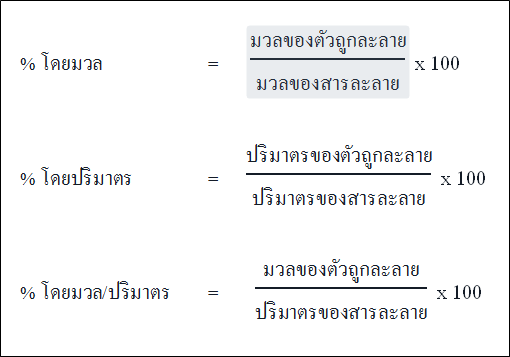 